Получение ключа электронной подписи (КЭП) 
в УЦ ФНС РоссииВ соответствии с изменениями, внесенными в Федеральный закон от 06.04.2011 №63-ФЗ «Об электронной подписи», с 01.01.2022 КЭП юридическим лицам (лицам имеющим право действовать без доверенности от имени юридических лиц) и индивидуальным предпринимателям выдает только Удостоверяющий центр ФНС России (УЦ ФНС России).После 01.01.2023, при отсутствии у руководителя юридического лица и индивидуального предпринимателя КЭП, выданного УЦ ФНС России, представление отчетности в электронном виде в налоговые органы будет невозможно. В Санкт-Петербурге выдачу КЭП юридическим лицам и индивидуальным предпринимателям осуществляет Межрайонная ИФНС России №15 по Санкт-Петербургу (Единый центр регистрации) по адресу: ул. Красного Текстильщика, 
д.10-12, литер «О».Получить КЭП может ЛИЧНО руководитель юридического лица (лицо имеющее право действовать от имени ЮЛ без доверенности) и индивидуальный предприниматель, при личном визите в Межрайонную ИФНС России №15 по Санкт-Петербургу в часы работы, указанные на сайте www.nalog.gov.ru, при этом предварительная запись не обязательна.Для получения КЭП необходимо предоставить:•	основной документ, удостоверяющий личность;•	сведения о СНИЛС;•	сведения об ИНН;•	носитель ключевой информации USB Тип-А (токен) для записи квалифицированного сертификата и ключа электронной подписи, имеющий действующий сертификат ФСТЭК России или ФСБ России.КЭП выдается на безвозмездной основе и действует 15 месяцев.Получить КЭП в УЦ ФНС России можно заранее, не дожидаясь окончания действия КЭП, полученного в коммерческом УЦ. Заблаговременное посещение УЦ ФНС России позволит получить КЭП в комфортных условиях и плавно перейти к его обязательному использованию.Не откладывайте получение КЭП в УЦ ФНС России-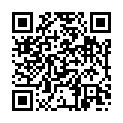 исключите риски несвоевременной сдачи отчетности!